Душица СарићРођена:16.12.1988.годинеАдреса:Ул.25.септембар бб,бараке,31300 Пријепоље        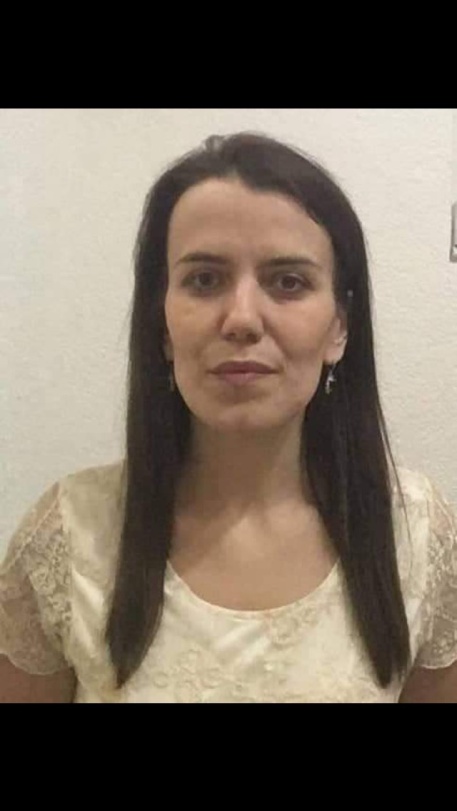 Е-mail:kadrovskasluzba36@gmail.comKонтакт телефон:0649371697, 0612383062Неудата,српски држављанин.Средња школа:Пријепољска гимназија,природно-математички смер.Факултет:Правни факултет Крагујевац,звање ипмирани мастер правник,27.09.2019.године положила Правосудни испит,чије полагање је у Београду организовало Министраство правде Републике Србије.Рад на рачунару:Познавање рада на арачунару,завршена обука з акоришћење правне базе података Параграф лекс.Познавање енглеског језика:Напредни ниво.Радно искуство:2 (две) године и 6 (шест) месеци приправничког стажа обављеног у адвокатским канцеларијама Рајић и Васојевић у Пријепољу.Посебне способности:Изузетно комуникативна,вредна,елоквентна и спремна на тимски рад;а нарочито истичем познавање свих оласти права и положен Правосудни испит.                                                       